RM6100 Technology Services 3 AgreementFramework Schedule 4 - Annex 1Lots 2, 3 and 5 Order FormOrder FormThis Order Form is issued in accordance with the provisions of the Technology Services 3 Framework Agreement RM61003 dated 31st January 2024 between the Supplier (as defined below) and the Minister for the Cabinet Office (the "Framework Agreement") and should be used by Buyers after making a direct award or conducting a further competition under the Framework Agreement.The Contract, referred to throughout this Order Form, means the contract between the Supplier and the Buyer (as defined below) (entered into pursuant to the terms of the Framework Agreement) consisting of this Order Form and the Call Off Terms. The Call-Off Terms are substantially the terms set out in Annex 2 to Schedule 4 to the Framework Agreement and copies of which are available from the Crown Commercial Service website https://www.crowncommercial.gov.uk/agreements/RM6100. The agreed Call-Off Terms for the Contract being set out as the Annex 1 to this Order Form.The Supplier shall provide the Services and/or Goods specified in this Order Form (including any attachments to this Order Form) to the Buyer on and subject to the terms of the Contract for the duration of the Contract Period.In this Order Form, capitalised expressions shall have the meanings set out in Schedule 1 (Definitions) of the Call-Off TermsThis Order Form shall comprise:This document headed “Order Form”;Attachment 1 – Services Specification;Attachment 2 – Charges and Invoicing;Attachment 3 – Implementation Plan;Attachment 4 – Service Levels and Service Credits;Attachment 5 – Key Supplier Personnel and Key Sub-Contractors;Attachment 6 – Software;Attachment 7 – Financial Distress;Attachment 8 - GovernanceAttachment 9 – Schedule of Processing, Personal Data and Data Subjects;Attachment 10 – Transparency Reports; andAnnex 1 – Call Off Terms and Additional/Alternative Schedules and Clauses.The Order of Precedence shall be as set out in Clause 2.2 of the Call-Off Terms being:the Framework, except Framework Schedule 18 (Tender);the Order Form;the Call Off Terms; andFramework Schedule 18 (Tender).Section AGeneral informationSection BPart A – Framework LotPart B – The Services RequirementSection CPart A - Additional and Alternative Buyer TermsPart B - Additional Information Required for Additional Schedules/Clauses Selected in Part ASection DSupplier ResponseSection EContract AwardThis Call Off Contract is awarded in accordance with the provisions of the Technology Services 3 Framework Agreement RM6100.For and on behalf of the SupplierFor and of the behalf of the Minister for the Cabinet Office on behalf of the Crown represented by the Government Property AgencyAttachment 1 – Services SpecificationREDACTED TEXT under FOIA Section 43 Commercial Interests.Attachment 2 – Charges and InvoicingREDACTED TEXT under FOIA Section 43 Commercial Interests.Part A – Milestone Payments and Delay Payments An implementation plan will be developed per site which will include milestones and associated Milestone Payments which will be agreed upon between both parties. Relevant delay payments will form part of the agreed implementation plan.Invoicing detailsBUYER’S INVOICE ADDRESS:REDACTED TEXT under FOIA Section 40, Personal Information.You must be in receipt of a valid PO Number before submitting an invoice. To avoid delay in payment it is important that the invoice is compliant and that it includes a valid PO Number in the format of GPA xxxxx, your full company name and address, clearly addressed to the payee, and a unique invoice number. Invoices must be in PDF or Word format and each invoice should be on a separate attachment.Documents such as JPEG’s or excel do not constitute a valid invoice/credit therefore will be returned.If you are unable to email invoices, please post them to: REDACTED TEXT under FOIA Section 40, Personal Information.Non-compliant invoices will be returned to you if they are not in the correct format.Part B – Service Charges REDACTED TEXT under FOIA Section 43 Commercial Interests.Part D – Risk Register    Not UsedPart E – Early Termination Fee(s)see Call-Off Terms Clause 36.2.1.Early termination fees will be calculated based on the charges from the Supplier Price Response for the number of sites live within the year of the Early Termination Notice. For example, if 5 sites are live and Early Termination Notice is served, the Buyer will pay the Supplier an Early Termination Fee for the charges on the remainder of the contract term for each of the live sites.  Attachment 3 – Outline Implementation PlanAttachment 4 – Service Levels and Service CreditsService Levels and Service CreditsThe Service Credits shall be calculated on the basis of the following formula:Service Credit CapService Credits shall be capped at no more than 20% off each impacted building’s invoice per month.Critical Service Level FailureIn relation to SLA 4, Service Availability, a Critical Service Level Failure shall include when the service level target has not been met in any two consecutive months.In relation to SLA 1-3, and 5-6, a Critical Service Level Failure shall include when the service level target has not been met in any three consecutive months.Attachment 5 – Key Supplier Personnel and Key Sub-ContractorsThe Parties agree that they will update this Attachment 5 periodically to record any changes to Key Supplier Personnel and/or any Key Sub-Contractors appointed by the Supplier after the Commencement Date for the purposes of the delivery of the Services.Part A – Key Supplier PersonnelPart B – Key Sub-ContractorsAttachment 6 – SoftwareThe Software below is licensed to the Buyer in accordance with Clauses 20 (Intellectual Property Rights) and 21 (Licences Granted by the Supplier).The Parties agree that they will update this Attachment 6 periodically to record any Supplier Software or Third-Party Software subsequently licensed by the Supplier or third parties for the purposes of the delivery of the Services.Part A – Supplier SoftwareThe Supplier Software includes the following items:Part B – Third Party SoftwareThe Third-Party Software shall include the following items:Attachment 7 – Financial DistressFor the purpose of Schedule 7 (Financial Distress) of the Call-Off Terms, the following shall apply:PART A – CREDIT RATING THRESHOLDPART B – RATING AGENCIES[Rating Agency 1 (e.g. Standard and Poors)]Credit Rating Level 1 = [AAA]Credit Rating Level 2 = [AA+]Credit Rating Level 3 = [AA]Credit Rating Level 4 = [AA-]Credit Rating Level 5 = [A+]Credit Rating Level 6 = [A]Credit Rating Level 7 = [A-]Credit Rating Level 8 = [BBB+]Credit Rating Level 9 = [BBB]Credit Rating Level 10 = [BBB-]Etc.[Rating Agency 2 (e.g. Moodys)]Credit Rating Level 1 = [Aaa]Credit Rating Level 2 = [Aa1]Credit Rating Level 3 = [Aa2]Credit Rating Level 4 = [Aa3]Credit Rating Level 5 = [A1]Credit Rating Level 6 = [A2]Credit Rating Level 7 = [A3]Credit Rating Level 8 = [Baa1]Credit Rating Level 9 = [Baa2]Credit Rating Level 10 = [Baa3]Etc.[Rating Agency 3 (etc.)]Credit Rating Level 1 = [XXX]Etc.Attachment 8 – GovernancePART A – SHORT FORM GOVERNANCENOT USEDPART B – LONG FORM GOVERNANCEFor the purpose of Part B of Schedule 7 (Long Form Governance) of the Call-Off Terms, the following boards shall apply:Attachment 9 – Schedule of Processing, Personal Data and Data SubjectsThis Attachment 9 shall be completed by the Controller, who may take account of the view of the Processors, however the final decision as to the content of this Schedule shall be with the Buyer at its absolute discretion.  The contact details of the Buyer’s Data Protection Officer are: REDACTED TEXT under FOIA Section 40, Personal Information.The contact details of the Supplier’s Data Protection Officer are: REDACTED TEXT under FOIA Section 40, Personal Information.The Processor shall comply with any further written instructions with respect to processing by the Controller.Any such further instructions shall be incorporated into this Attachment 9.Attachment 10 – Transparency ReportsAnnex 1 – Call Off Terms and Additional/Alternative Schedules and Clauses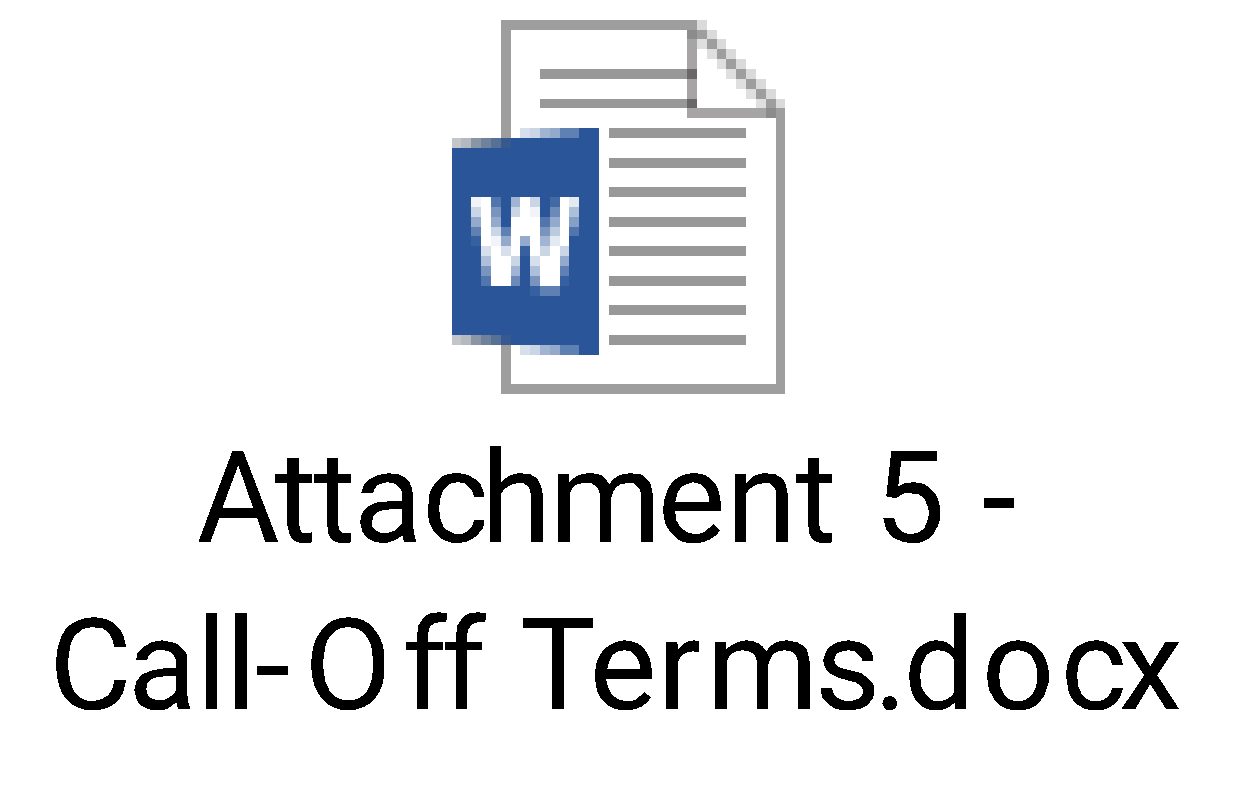 Contract DetailsContract DetailsContract Reference:CCIT23A67Contract Title:GPA IT STRATEGIC SERVICE PARTNER - NORTH, SOUTH AND CENTRAL REGIONSContract Description: GPA deploy IT Service partners (“ITSP(s)” to manage GPA technology products in certain GPA buildings, our partners provide a team of on-site engineers, capability to manage our networks, AV and other products as well as overall service management and reporting.Contract Anticipated Potential Value: this should set out the total potential value of the ContractREDACTED TEXT under FOIA Section 43 Commercial Interests.Estimated Year 1 Charges:  REDACTED TEXT under FOIA Section 43 Commercial Interests.Commencement Date: this should be the date of the last signature on Section E of this Order Form1st March 2024Buyer detailsBuyer organisation nameThe Minister for the Cabinet Office on behalf of the    Crown represented by the Government Property AgencyBilling addressREDACTED TEXT under FOIA Section 40, Personal Information.Buyer representative nameREDACTED TEXT under FOIA Section 40, Personal Information.Buyer representative contact detailsREDACTED TEXT under FOIA Section 40, Personal Information.Buyer Project ReferenceC1000595Supplier detailsSupplier nameTELEFÓNICA TECH NORTHERN IRELAND LIMITEDSupplier addressREDACTED TEXT under FOIA Section 40, Personal Information.Supplier representative nameREDACTED TEXT under FOIA Section 40, Personal Information.Supplier representative contact detailsREDACTED TEXT under FOIA Section 40, Personal Information.Order reference number or the Supplier’s Catalogue Service Offer Reference NumberCCIT23A67.Guarantor detailsGuidance Note: Where the additional clause in respect of the guarantee has been selected to apply to this Contract under Part C of this Order Form, include details of the Guarantor immediately below.  Guarantor Company NameThe guarantor organisation nameN/AGuarantor Company NumberGuarantor’s registered company numberN/AGuarantor Registered AddressGuarantor’s registered addressN/AFramework Lot under which this Order is being placedTick one box below as applicable (unless a cross-Lot Further Competition or Direct Award, which case, tick Lot 1 also where the buyer is procuring technology strategy & Services Design in addition to Lots 2, 3 and/or 5. Where Lot 1 is also selected then this Order Form and corresponding Call-Off Terms shall apply and the Buyer is not required to complete the Lot 1 Order Form.Framework Lot under which this Order is being placedTick one box below as applicable (unless a cross-Lot Further Competition or Direct Award, which case, tick Lot 1 also where the buyer is procuring technology strategy & Services Design in addition to Lots 2, 3 and/or 5. Where Lot 1 is also selected then this Order Form and corresponding Call-Off Terms shall apply and the Buyer is not required to complete the Lot 1 Order Form.TECHNOLOGY STRATEGY & SERVICES DESIGN☐TRANSITION & TRANSFORMATION☐OPERATIONAL SERVICESa: End User ServicesXb: Operational ManagementXc: Technical ManagementXd: Application and Data Management☐SERVICE INTEGRATION AND MANAGEMENT☐Commencement DateSee above in Section AContract PeriodGuidance Note – this should be a period which does not exceed the maximum durations specified per Lot below:Contract PeriodGuidance Note – this should be a period which does not exceed the maximum durations specified per Lot below:Contract PeriodGuidance Note – this should be a period which does not exceed the maximum durations specified per Lot below:Initial Term Months40 monthsExtension Period (Optional) MonthsAn option to extend the Contract for an additional 1 year (12 months) on a yearly increment basis. The full term of the Contract will be potentially 52 months. The options to extend will be taken up at the discretion of the Contracting Authority.Extension Period (Optional) MonthsAn option to extend the Contract for an additional 1 year (12 months) on a yearly increment basis. The full term of the Contract will be potentially 52 months. The options to extend will be taken up at the discretion of the Contracting Authority.Minimum Notice Period for exercise of Termination Without Cause  (see Clause 35.1.7 of the Call-Off Terms)Minimum Notice Period for exercise of Termination Without Cause  (see Clause 35.1.7 of the Call-Off Terms)Within 6 MonthsSites for the provision of the ServicesGuidance Note - Insert details of the sites at which the Supplier will provide the Services, which shall include details of the Buyer Premises, Supplier premises and any third party premises.The Supplier shall provide the Services from the following Sites:Buyer Premises:See appendices’ in the SOR .Supplier Premises:REDACTED TEXT under FOIA Section 40, Personal Information.Third Party Premises:N/ABuyer AssetsGuidance Note: see definition of Buyer Assets in Schedule 1 of the Call-Off TermsAs described in the SORAdditional StandardsGuidance Note: see Clause 13 (Standards) and the definition of Standards in Schedule 1 of the Contract. Schedule 1 (Definitions). Specify any particular standards that should apply to the Contract over and above the Standards.Not ApplicableBuyer Security PolicyGuidance Note: where the Supplier is required to comply with the Buyer’s Security Policy then append to this Order Form below.REDACTED TEXT under FOIA Section 43 Commercial Interests.Buyer ICT PolicyGuidance Note: where the Supplier is required to comply with the Buyer’s ICT Policy then append to this Order Form below.N/AInsuranceGuidance Note: if the Call Off Contract requires a higher level of insurance cover than the £1m default in Framework Agreement or the Buyer requires any additional insurances please specify the details below.REDACTED TEXT under FOIA Section 43 Commercial Interests.Buyer Responsibilities  Guidance Note: list any applicable Buyer Responsibilities below.As described in the SOR Attachment 1GoodsGuidance Note: list any Goods and their prices.  Not applicableGovernance – Option Part A or Part BGuidance Note: The Call-Off Terms has two options in respect of governance. Part A is the short form option and Part B is the long form option. The short form option should only be used where there is limited project governance required during the Contract Period.The Part selected above shall apply this Contract.Change Control Procedure – Option Part A or Part BGuidance Note: The Call-Off Terms has two options in respect of change control. Part A is the short form option and Part B is the long form option. The short form option should only be used where there is no requirement to include a complex change control procedure where operational and fast track changes will not be required.  The Part selected above shall apply this Contract. Where Part B is selected, the following information shall be incorporated into Part B of Schedule 5 (Change Control Procedure):for the purpose of Paragraph 3.1.2 (a), the figure shall be £ N/A; andfor the purpose of Paragraph 8.2.2, the figure shall be £ N/A.Additional Schedules and Clauses (see Annex 3 of Framework Schedule 4)This Annex can be found on the RM6100 CCS webpage. The document is titled RM6100 Additional and Alternative Terms and Conditions Lots 2, 3 and 5.Part A – Additional SchedulesGuidance Note: Tick any applicable boxes belowPart B – Additional ClausesGuidance Note: Tick any applicable boxes belowWhere selected above the Additional Schedules and/or Clauses set out in document RM6100 Additional and Alternative Terms and Conditions Lots 2, 3 and 5 shall be incorporated into this Contract.Part C - Alternative ClausesGuidance Note: Tick any applicable boxes belowN/AWhere selected above the Alternative Clauses set out in document RM6100 Additional and Alternative Terms and Conditions Lots 2, 3 and 5 shall be incorporated into this Contract.Additional Schedule S3 (Security Requirements)N/AAdditional Schedule S4 (Staff Transfer)To be agreed with the Successful Supplier if it becomes applicableAdditional Clause C1 (Relevant Convictions)As requested in the SORAdditional Clause C3 (Collaboration Agreement)N/ACommercially Sensitive informationAny confidential information that the Supplier considers sensitive for the duration of an awarded Contract should be included here. Please refer to definition of Commercially Sensitive Information in the Contract – use specific references to sections rather than copying the relevant information here.Attachment 4 Pricing Schedule for the duration of an awarded ContractSIGNATURESNameJob role/titleSignatureDateNameJob role/titleSignatureDate#MilestoneDeliverables(bulleted list showing all Deliverables (and associated tasks) required for each Milestone)Duration(WorkingDays)MilestoneDateM1[Concept Design][Statement of RequirementsSystem/Application SpecificationsInterface SpecificationsSystems Testing StrategyImplementation Strategy and PlanRisk and Issues Management PlanOutline Disaster Recovery PlanProject ScheduleService Management Plan]M2[Full Development][Design Verification ReportsDesign Validation ReportsChange Management PlanSystem/Application Implementation PlanRisk and Issues ManagementProject ScheduleService Management Plan]M3[System User Testing][System Test ReportRisk and Issues Management PlanProject Schedule Service Management PlanDefects LogFinal Inspection and Testing Report]M4[User Readiness for Service][Training PlanRisk and Issues LogImplementation PlanOperations PlanData Conversion & Cutover PlanProject ScheduleService Management Plan]M5[Implementation][Implementation PlanTraining Scripts]M6[In Service Support][Post Implementation ReportData Conversion and Cut-Over PlanService Delivery ReportsRisk and Issues LogService Management PlanDefects Log]KPI/SLAService Level AreaKPI/SLA descriptionService Level TargetService credit1ReportingProvide a monthly service report by the 10th working day of the following month, and provide a service review meeting within the following month. Exceptions to this by agreement with the authority.Monthly reports and meeting delivered 100% each month1% of all monthly invoices for not meeting Service Level Target.2Response and resolution targetsThe ITSP must meet the response and resolution targets for all tickets, these are detailed in section 7.2.1 along with a prioritisation matrix.97% of tickets resolved in accordance with 7.2.10.5% for every percentage below the Service Level Target for each  impacted buildings monthly invoice3Service capacityMeet the following agreed capacity SLAs, provide monitoring, alerting and reporting to support the SLA.Network utilisation (capacity) to be monitored and kept under 80%. Should this threshold be reached the provider must escalate to the Authority and agree remedial action(s).Supplier to meet Service Capacity SLA 100% of the time.1% of monthly invoice for not meeting Service Level Target for each  impacted buildings invoice.4Service AvailabilityNetwork and AV services availability (excluding planned maintenance) to be kept no lower than at 99.99%.Meet agreed availability SLAs, provide monitoring, alerting and reporting to support the SLA.100% of the SLA met0.5% of each impacted building's monthly invoice, for every 30 minutes the target is not reached beyond target response and resolution times and when within the suppliers control.5Service DeliveryFailover tests to be completed in line with the agreed schedule as per section 6.2.2.10 of this statement of requirements.100% of the SLA met1% of each impacted buildings monthly invoice for not meeting Service Level Target6Customer Satisfaction and FeedbackIn gathering CSAT data either from individual tickets or from periodic surveys the Authority will provide a monthly CSAT rating for the ITSP.80% satisfaction rating across all feedback where providedThe Supplier shall arrange an urgent meeting with the Buyer to identify improvements where the target is not reached.Formula: x% (Service Level Performance Measure) - x% (actual Service Level performance)  =x% of the Service Charges payable to the Buyer as Service Credits to be deducted from the next Invoice payable by the BuyerWorked example: 98% (e.g. Service Level Performance Measure requirement for accurate and timely billing Service Level) - 75% (e.g. actual performance achieved against this Service Level in a Service Period)=23% of the Service Charges payable to the Buyer as Service Credits to be deducted from the next Invoice payable by the BuyerKey Supplier PersonnelKey Role(s)DurationREDACTED TEXT under FOIA Section 40, Personal Information.REDACTED TEXT under FOIA Section 40, Personal Information.Contract periodREDACTED TEXT under FOIA Section 40, Personal Information.REDACTED TEXT under FOIA Section 40, Personal Information.Contract periodREDACTED TEXT under FOIA Section 40, Personal Information.REDACTED TEXT under FOIA Section 40, Personal Information.Contract periodKey Sub-contractor name and address (if not the same as the registered office)Registered office and company numberRelated product/Service descriptionKey Sub-contract price expressed as a percentage of total projected Charges over the Contract PeriodKey role in delivery of the ServicesN/AN/AN/AN/AN/ASoftwareSupplier (if an Affiliate of the Supplier)PurposeNumber of LicencesRestrictionsNumber of CopiesType (COTS or Non-COTS)Term/ExpiryThird Party SoftwareSupplierPurposeNumber of LicencesRestrictionsNumber of CopiesType (COTS or Non-COTS)Term/ExpiryEntityCredit Rating (long term)(insert credit rating issued for the entity at the Commencement Date)Credit Rating Threshold(insert the actual rating (e.g. AA-) or the Credit Rating Level (e.g. Credit Rating Level 3)Supplier[Rating Agency 1] – [insert rating for Rating Agency 1][Rating Agency 1] – [insert threshold for Rating Agency 1][Rating Agency 2] – [insert rating for Rating Agency 2][Rating Agency 2] – [insert threshold for Rating Agency 2][etc.][etc.][Guarantor][Rating Agency 1] – [insert rating for Rating Agency 1][Rating Agency 1] – [insert threshold for Rating Agency 1][Rating Agency 2] – [insert rating for Rating Agency 2][Rating Agency 2] – [insert threshold for Rating Agency 2][etc.][etc.][Key Sub-contractor 1][etc.][etc.][Key Sub-contractor 2][etc.][etc.]
Service Management Board
Service Management BoardBuyer Members of Service Management Board (include details of chairperson)REDACTED TEXT under FOIA Section 40, Personal Information.Supplier Members of Service Management BoardREDACTED TEXT under FOIA Section 40, Personal Information.Start Date for Service Management Board meetings1st April 2024Frequency of Service Management Board meetingsMonthlyLocation of Service Management Board meetingsAs necessaryProgramme BoardProgramme BoardBuyer members of Programme Board (include details of chairperson)REDACTED TEXT under FOIA Section 40, Personal Information.Supplier members of Programme BoardREDACTED TEXT under FOIA Section 40, Personal Information.Start date for Programme Board meetings1st April 2024Frequency of Programme Board meetingsMonthlyLocation of Programme Board meetingsAs NecessaryChange Management BoardChange Management BoardBuyer Members of Change Management Board (include details of chairperson)REDACTED TEXT under FOIA Section 40, Personal Information.Supplier Members of Change Management BoardREDACTED TEXT under FOIA Section 40, Personal Information.Start Date for Change Management Board meetings1st April 2024Frequency of Change Management Board meetingsMonthlyLocation of Change Management Board meetingsAs NecessaryTechnical BoardTechnical BoardBuyer Members of Technical Board (include details of chairperson)REDACTED TEXT under FOIA Section 40, Personal Information.Supplier Members of Technical BoardREDACTED TEXT under FOIA Section 40, Personal Information.Start Date for Technical Board meetings1st April 2024Frequency of Technical Board meetingsMonthlyLocation of Technical Board meetingsAs necessaryRisk Management BoardRisk Management BoardBuyer Members for Risk Management Board (include details of chairperson)REDACTED TEXT under FOIA Section 40, Personal Information.Supplier Members for Risk Management BoardREDACTED TEXT under FOIA Section 40, Personal Information.Start Date for Risk Management Board meetings1st April 2024Frequency of Risk Management Board meetingsMonthlyLocation of Risk Management Board meetingsAs NecessaryDescriptionDetailsIdentity of Controller for each Category of Personal DataThe Authority is Controller and the Supplier is ProcessorThe Parties acknowledge that in accordance with Clause 34.2 to 34.15 and for the purposes of the Data Protection Legislation, the Buyer is the Controller and the Supplier is the Processor of the following Personal Data:Employee personal data collected via the suppliers ticketing portal to enable the supplier to process IT requests for their engineers to resolve or to pass to other suppliers contracted with the Authority.Duration of the processingDuring the life of the contract and up to six (6) months following the contract end date.Nature and purposes of the processingTo receive tickets raised by employees based within offices managed by the supplier performing services under this contract, to resolve IT issues raised.Type of Personal DataName/SurnameWorkplace Telephone NumberWorkplace Email AddressCategories of Data SubjectEmployees based within government offices.No special category data collected.Plan for return and destruction of the data once the processing is completeUNLESS requirement under union or member state law to preserve that type of dataSecure Destruction / Data WipedTitleContentFormatFrequencyAs agreed with Supplier